8th Grade Science8th Grade ScienceStandard 8.5A (readiness)3.0 ItemsDescribe the structure of atoms, including the masses, electrical charges, and locations, of protons and neutrons in the nucleus and electrons in the electron cloud.Option 1:On the provided diagram label the following:Subatomic particles: protons, neutrons, and electronsThe locations of the nucleus and the electron cloud.Identify the charge of  the particles: positive, negative, or neutral. 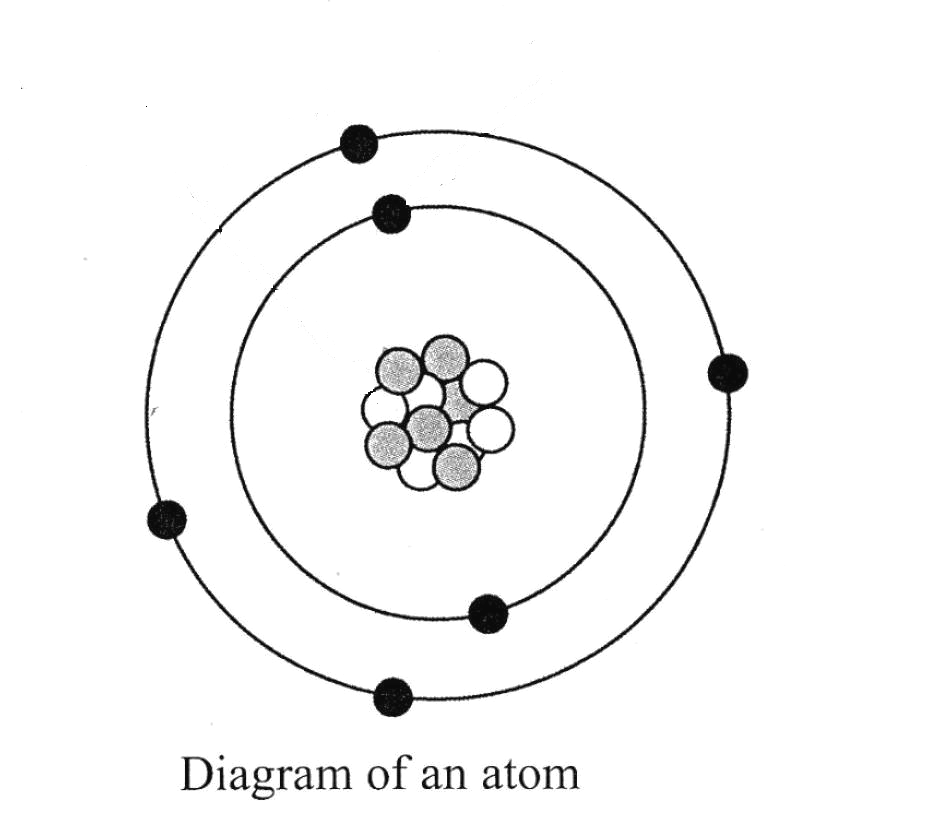 D. What is the mass of the atom?Option 2:*Warm up to Science - Region 4*Place a x in the appropriate column to identify the characteristics of a proton, neutron, and an electron. Some may have more than one answer.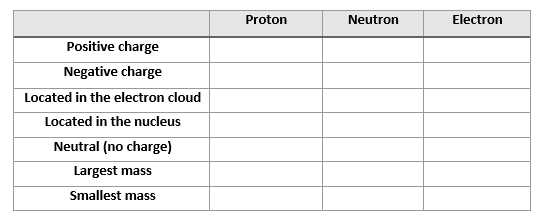 Describe the structure of atoms, including the masses, electrical charges, and locations, of protons and neutrons in the nucleus and electrons in the electron cloud.2.0 ItemsDescribe the structure of atoms, including the masses, electrical charges, and locations, of protons and neutrons in the nucleus and electrons in the electron cloud.What is the mass number of an oxygen atom with 10 neutrons, 8 protons, and 8 electrons?2101826 An atom of a certain element has 47 protons, 47 electrons and a mass of 108. How many neutrons is in this atom?4761108155What type of particles are found in the atom’s nucleus?A.  Positively charged particles and negatively charged particles.B. Negatively charged particles only. C. Neutral particles and positively charged particles. D. Positively charged particles only.Sirius Grade 8 Science STAAR Review and Prep WorkTextA model of an atom is shown below.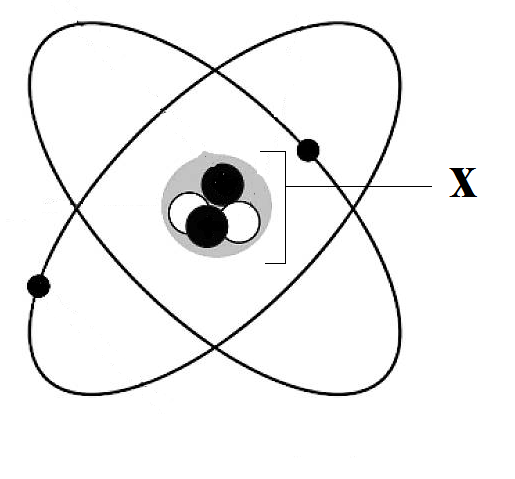 Which best describes the particle that make up the part labeled x in the model?They all have no charge.They all have a positive charge.Some have a positive charge and some have  no charge.Some have a positive charge and some have a negative charge. Which statement best describes a proton?Its mass is similar to that of an electron, but it has a positive charge. Its mass is similar to that of a neutron, but it has no charge.Its mass is similar to that of a neutron, but it has a positive charge.Its mass is much smaller than that of a neutron, but it has a negative charge.A neutral atom has 12 electrons. How many protons does it have?0612247. The chart below shows the number of each kind of subatomic particle in an atom. 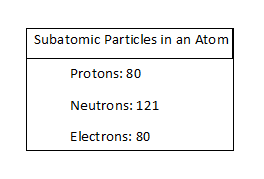 Which number describes the charge of this atom’s nucleus?-80-121+80+2018. Which describes both electrons and protons?Particles of the same massParticles found in the nucleusParticles that have an electrical chargeParticles found in the electron cloud9.  A atom is made up of 29 protons and a mass of 64. How many neutrons does the atom have?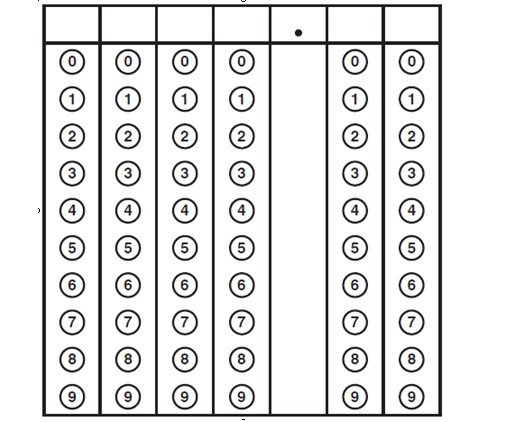 10. Which statement about the masses of subatomic particles is true?Electrons and neutrons have similar masses.Neutrons and protons have similar masses.Electrons, protons, and neutrons all have similar masses.Electrons, protons, and neutrons all have very different masses. 11. The diagram below shows a model of an atom’s nucleus. 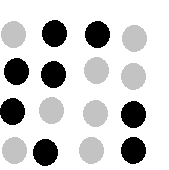 What s the charge of this atom’s nucleus?+80-8+1612. A student organized data describing the particles that make up atoms in the table below. 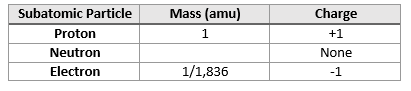 Which value should the student write in the empty box?0121/1,836Like one in Mastering the TEKS13. According to modern atomic theory, which describes a neutral atom of sodium (Na) with an atomic number of 11 and a relative mass of 23?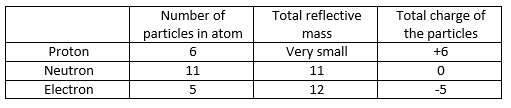 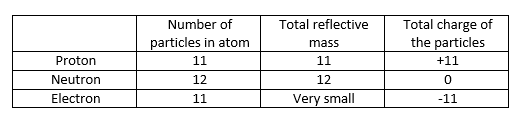 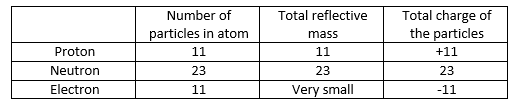 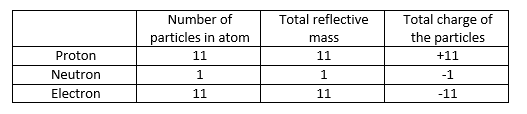 14. Determine the difference in the amount of neutrons between Chlorine (Cl) and Carbon (C)?15. Where is most of the volume (space) of an atom?NucleusNeutronsProtonsElectron cloud8th Grade Science8th Grade ScienceStandard 8.5B (readiness)3.0 ItemsIdentify that protons determine an element's identity and valence electrons determine its chemical properties, including reactivity.1.The atom of a certain element each contain 17 protons and 7 valence electrons. A. Which statement correctly identifies this element?The element is Chlorine.The element is Bromine.The element is Selenium.The element is Nitrogen.B. Which statement correctly identifies this element?The element is stable.The element is highly reactive.The element is not very reactive.2. An atom that contains 5 protons, 6 neutrons and 5 electrons. Draw a Bohr model of the atomLabel each type of subatomic particles, nucleus, the electron cloud, and valence electrons.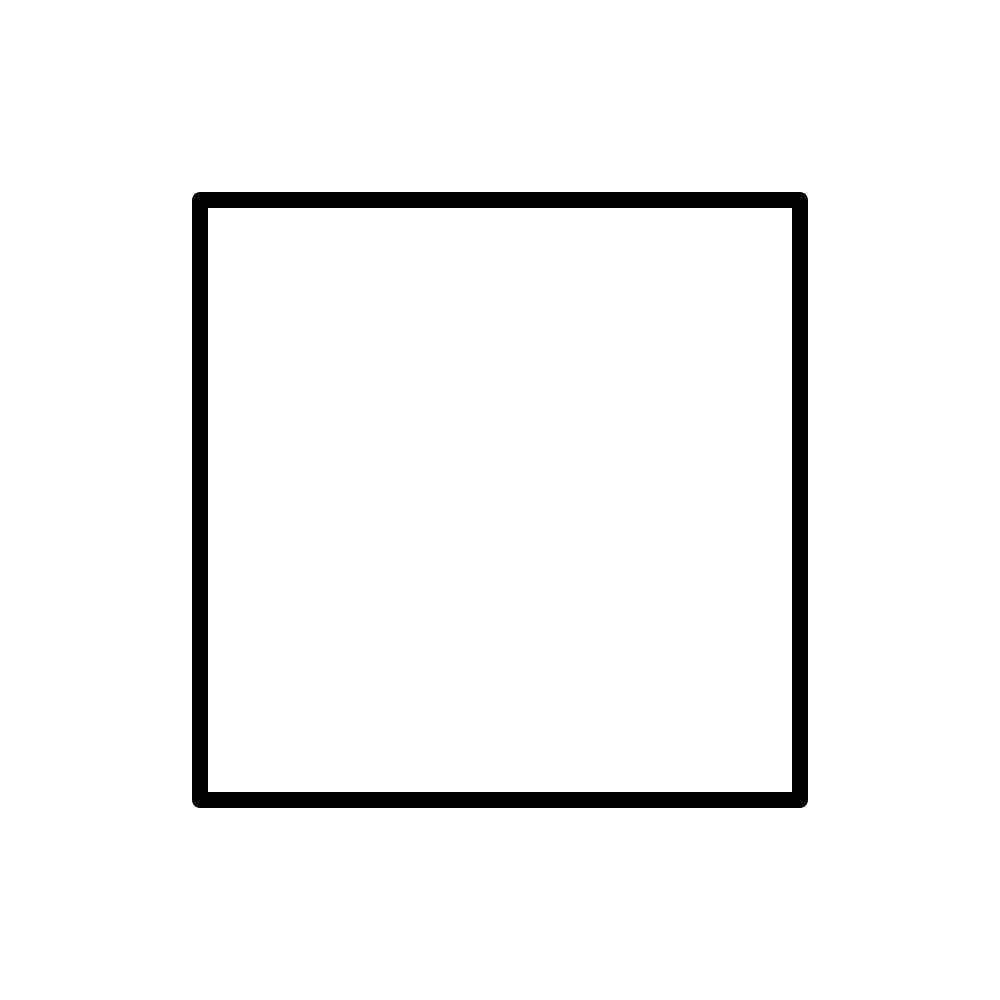 Use the Periodic Table to determine the element represented by this model.  BoronCarbonSodiumMagnesiumDetermine the atom's reactivity.StableSomewhat ReactiveVery reactive. Identify that protons determine an element's identity and valence electrons determine its chemical properties, including reactivity.2.0 ItemsIdentify that protons determine an element's identity and valence electrons determine its chemical properties, including reactivity.Sirius Grade 8 Science STAAR Review Prep WorkText1. Two pure substances consist of atoms that all have the same number of protons. However, the atoms of each substance have different number of valence electrons. What must be true of these two substances?They react similarly.They are the same element.The atoms have the same charge.Their nuclei have different charges. 2. Magnesium (Mg) has an atomic number of 12 and a group number of 2A. Therefore, the number of valence electrons in a magnesium atom is -2812103. These models show an atom for each of two different elements.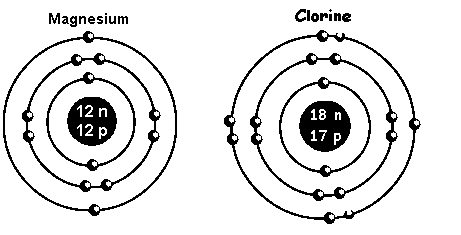 Which difference between the atoms makes them different elements?Magnesium atom has 12 protons; chlorine atom has 18 protons.Magnesium atom has 12 neutrons; chlorine atom has 18 neutrons.Magnesium atom has 2 energy levels; chlorine atom has 3 energy levels.Magnesium atom has 2 valence electrons; chlorine atom has 7 valence electronsSirius Grade 8 Science STAAR Review Prep WorkText4. Atom X has an atomic number of 5. Atom Y has an atomic number of 35. All of these statements about atoms X and Y are correct except -Atom X has 3 valence electronsAtom X has the same symbol as atom YAtom Y has 7 valence electronsAtom Y is more reactive than atom X5. Which number determines the element an atom represents?Atomic numberGroup numberNeutron numberPeriod number6. Which number determines the reactivity of an atom?Atomic numberGroup numberNeutron numberPeriod number7. How many valence electrons does this atom contain?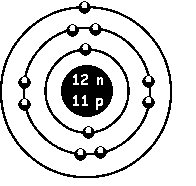 1221358. Which element is the most reactive?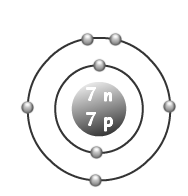 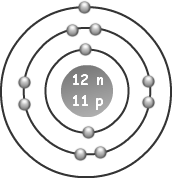 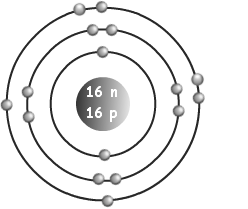 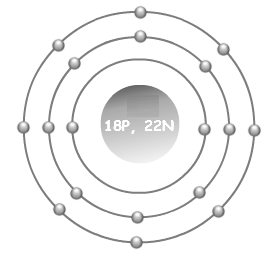 8th Grade Science8th Grade ScienceStandard 8.5C (readi3.0 ItemsInterpret the arrangement of the periodic table, including groups and periods, to explain how properties are used to classify elements.Image from released STAAR, question is differentA student is studying the ways different elements are similar to one another. Diagrams of atoms from four different elements are shown below. 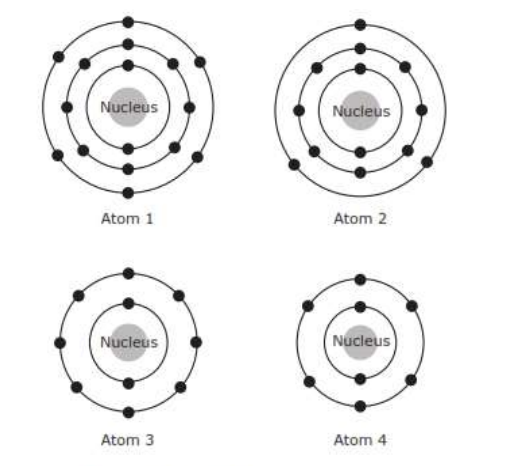 Which atoms are in the same period on the periodic table? Atom 1 and 2Atom 1 and 3Atom 3 and 2Atom 4 and 1B. Which atoms are in the same group on the periodic table?Atom 1 and 2Atom 1 and 3Atom 3 and 2Atom 4 and 1C. Which atoms have similar chemical properties?Atom 1 and 2Atom 1 and 3Atom 3 and 2Atom 4 and 1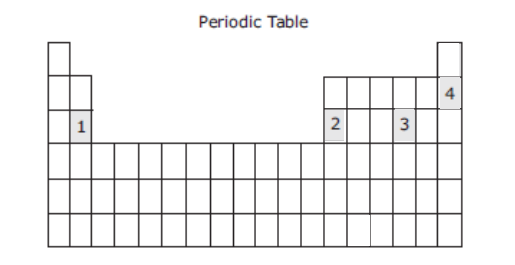 D. Which atoms are identified in the correct location of the periodic table? Atom 1Atom 2Atom 4Atom 1 & Atom 42. A. Draw two atoms that are in the same period.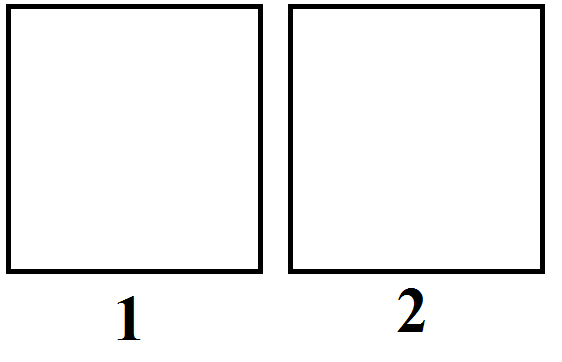 B. Label the period and group number of the two atoms.1:  Period___________________ Group _______________2. Period___________________ Group _______________C. List the reactivity of the two atoms. Stable, somewhat reactive, very reactive) 1. ___________________________________2. ___________________________________D. Write the number where the atom appears on the Periodic Table. 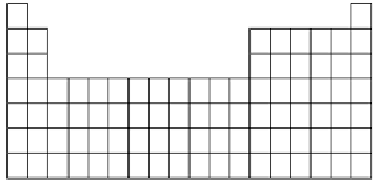 Interpret the arrangement of the periodic table, including groups and periods, to explain how properties are used to classify elements.2.0 ItemsInterpret the arrangement of the periodic table, including groups and periods, to explain how properties are used to classify elements.Sirius Grade 8 Science STAAR Review Prep WorkTextWhat do all the elements in Group 8A of the periodic table have in common?They are all solids with a high density.THey all have 18 protons and 18 electrons.They all have a complete outer energy level.They all react quickly with Group 1A elements.Sirius Grade 8 Science STAAR Review Prep WorkText2. A representation of the periodic table is below. 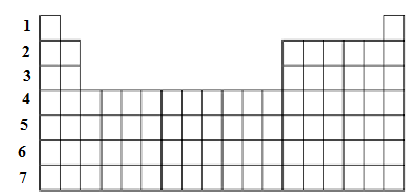 The number to the left of each row represents the number of -Protons in atoms of the first element.Compounds that each element will formEnergy levels in the atoms of each elementValence electrons in the atoms of each element.3. A model of a neutral atom of a certain element is shown below. 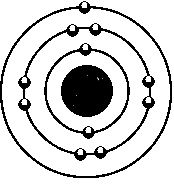 In the periodic table, this element would be in Group -13511In the periodic table, this element would be in Period -135114. Find Potassium (K) on the Periodic Table. What group is it in?12455. How many energy levels would Calcium (Ca)have?1234Sirius Grade 8 Science STAAR Review Prep WorkText - Modified from6. Which group on the Periodic Table do not react readily?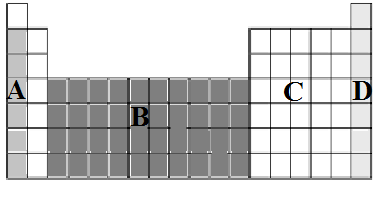 Grouping AGrouping BGrouping CGrouping D7. Which group has 1 valence electron and is very reactive?a. Grouping AB. Grouping BC. Grouping CD. Grouping DMastering the TEKS8. Referring to period 3 on the periodic table. Why are these elements organized together in a row with no elements in groups 3-12?Elements are listed according to increasing atomic mass. Groups 3-12 are left blank because there is a large gap between the masses of Magnesium and Aluminum. Elements are listed according to increasing atomic mass. Groups 3-12 are left blank because stating with Aluminum each element has properties more similar to the elements below it than elements in groups 3-12. Elements are listed according to increasing atomic number. Groups 3-12 are left blank because these groups are reserved for elements that are metalloids. Elements are listed according to increasing atomic number. Groups 3-12 are left blank because starting with Aluminum each element has properties more similar to the elements below it than the elements in groups 3-12. 9. The periodic table is organized into groups and periods of elements. The characteristics of a certain group of elements are listed below.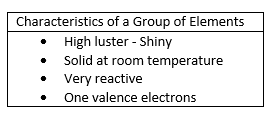 Which of these elements is in this group?CalciumBromineAluminumCesium